嘉義縣義興國民小學111學年度雙語國家政策－口說英語展能樂學計畫國民中小學英語日活動成果報告表(表格不夠，請自行增列）活動名稱晨間英語情境對話晨間英語情境對話辦理日期111.12.05-111.12.26辦理地點學校操場學校操場參加人數39成果摘要-活動內容介紹及特色說明(列點說明)1.利用三到六年級課本內的句型做延伸，成為一段生活對話。2.讓學生練習生活情境用語同時複習課本句型和單字。3.讓尚未學習的低年級學生有接觸口說英語的機會。1.利用三到六年級課本內的句型做延伸，成為一段生活對話。2.讓學生練習生活情境用語同時複習課本句型和單字。3.讓尚未學習的低年級學生有接觸口說英語的機會。1.利用三到六年級課本內的句型做延伸，成為一段生活對話。2.讓學生練習生活情境用語同時複習課本句型和單字。3.讓尚未學習的低年級學生有接觸口說英語的機會。1.利用三到六年級課本內的句型做延伸，成為一段生活對話。2.讓學生練習生活情境用語同時複習課本句型和單字。3.讓尚未學習的低年級學生有接觸口說英語的機會。檢討或建議事項照片說明（4-10張）照片說明（4-10張）照片說明（4-10張）照片說明（4-10張）照片說明（4-10張）照片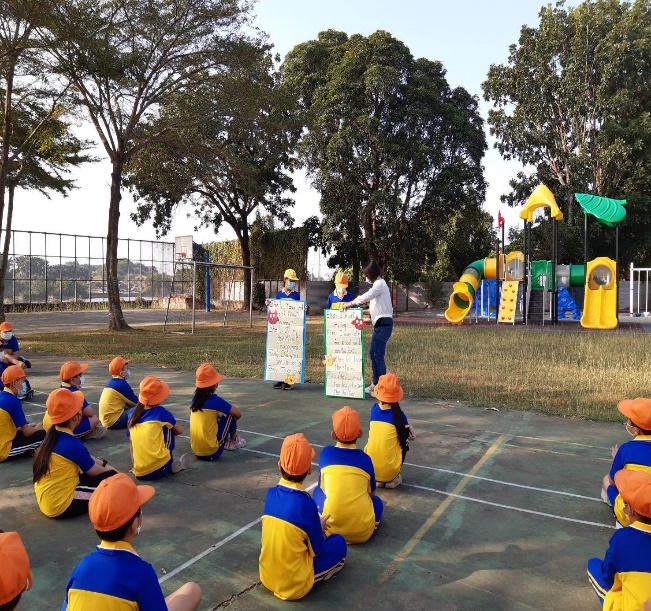 照片照片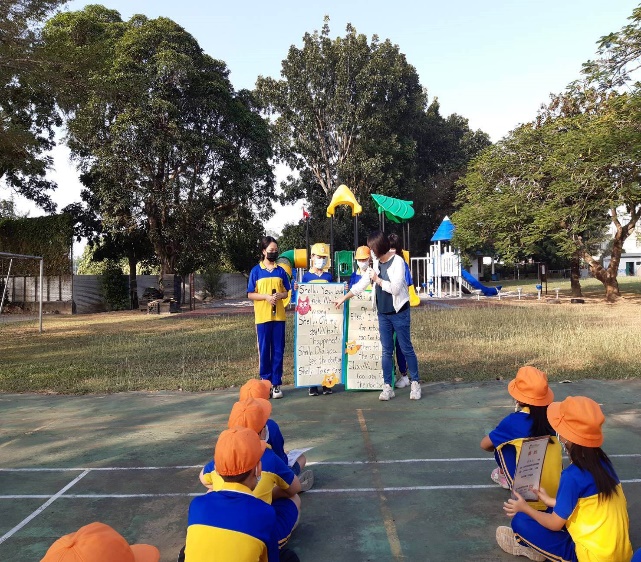 照片照片練習What is wrong?句型，練習身體不舒服時的情境。文字說明練習What is wrong?句型，練習身體不舒服時的情境。文字說明英語老師講解句型語使用的時機，並與全校練習。文字說明英語老師講解句型語使用的時機，並與全校練習。文字說明英語老師講解句型語使用的時機，並與全校練習。文字說明照片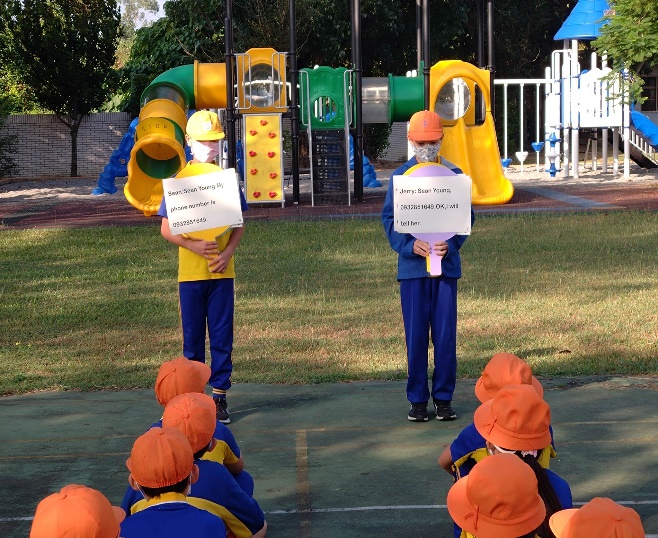 照片照片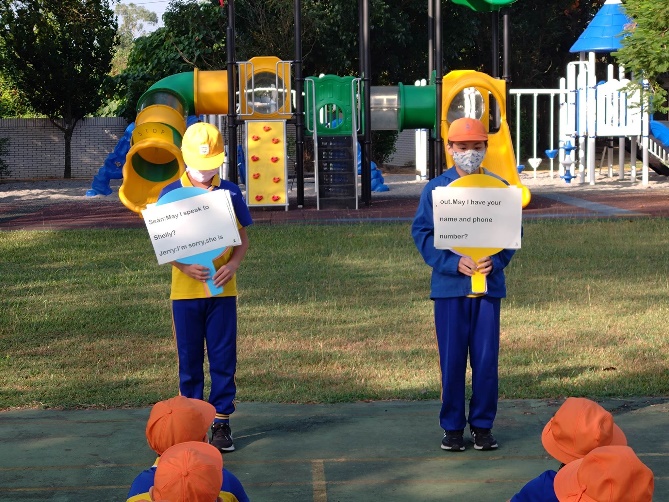 照片照片文字練習What is your telephone number?，練習打電話給他的情境。說明文字練習What is your telephone number?，練習打電話給他的情境。說明當要找的對象不在時該如何對話?電話或手機號碼順序為3-4和4-3-3，讓學生練習說出自己的電話或手機號碼。文字說明當要找的對象不在時該如何對話?電話或手機號碼順序為3-4和4-3-3，讓學生練習說出自己的電話或手機號碼。文字說明當要找的對象不在時該如何對話?電話或手機號碼順序為3-4和4-3-3，讓學生練習說出自己的電話或手機號碼。文字說明照片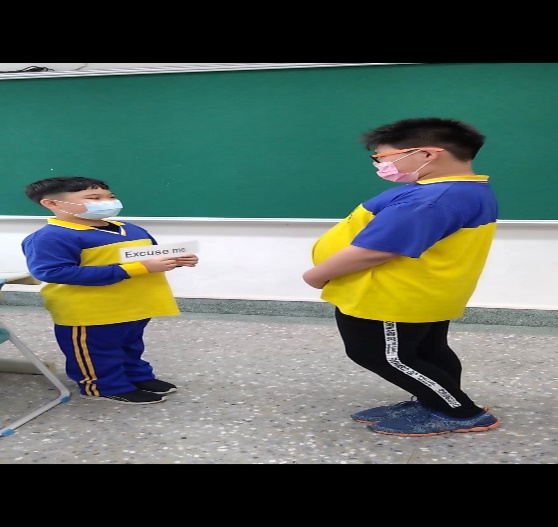 照片照片照片照片文字說下課時間練習課室英語。明文字說下課時間練習課室英語。明文字說明文字說明文字說明